The Local Authorities () (Charges for Property Searches) Regulations 2008.Under Section 9 of this Regulation, Exeter City Council is required to publish the total income and costs for the previous financial year.2015-16 Financial YearActual Expenditure	£194,583.53Actual Income Received	£282,649.09Number of SearchesLocal Land Charges - Fees and charges 2016-17 Exeter City Council has used the following estimates of costs to calculate the Local Land Charges fees for the financial year 1 April 2016 to 31 March 2017. Expenditure Income Estimated income from Land Charges fees for the 2016-17 financial year is £180,750SearchesSearch volumes have been forecast by taking actual search numbers for the previous 12 months and adjusted to produce a 12-month base data to forecast activity for the 2016-17 financial year.The authority has undertaken a time recording exercise for each employee engaged in the discharge of its property search functions. It can demonstrate the cost of the service and the charges made for services in accordance with the regulations.Delegated power has been granted to the Assistant Director - Finance to monitor the fee/cost provision and make any necessary adjustments to Land Charges fee levels to ensure that the authority achieves a break even position as required by the regulations.Dave HodgsonAssistant Director - FinanceCivic CentreEX1 1JW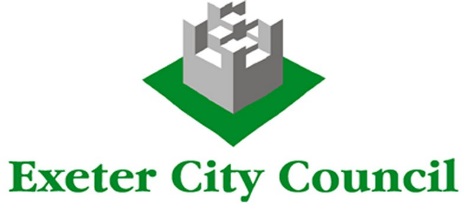 Dave HodgsonAssistant Director - FinanceCivic Centre CentreEX 1 1JWTypeNumberPersonal Searches 597Official Searches27812016-17 BudgetEmployees£113,330Supplies & Services£34,460Support Services£32,960Total£180,750TypeNumberPersonal Searches  500Official Searches2500